ПЛАН МЕРОПРИЯТИЙ 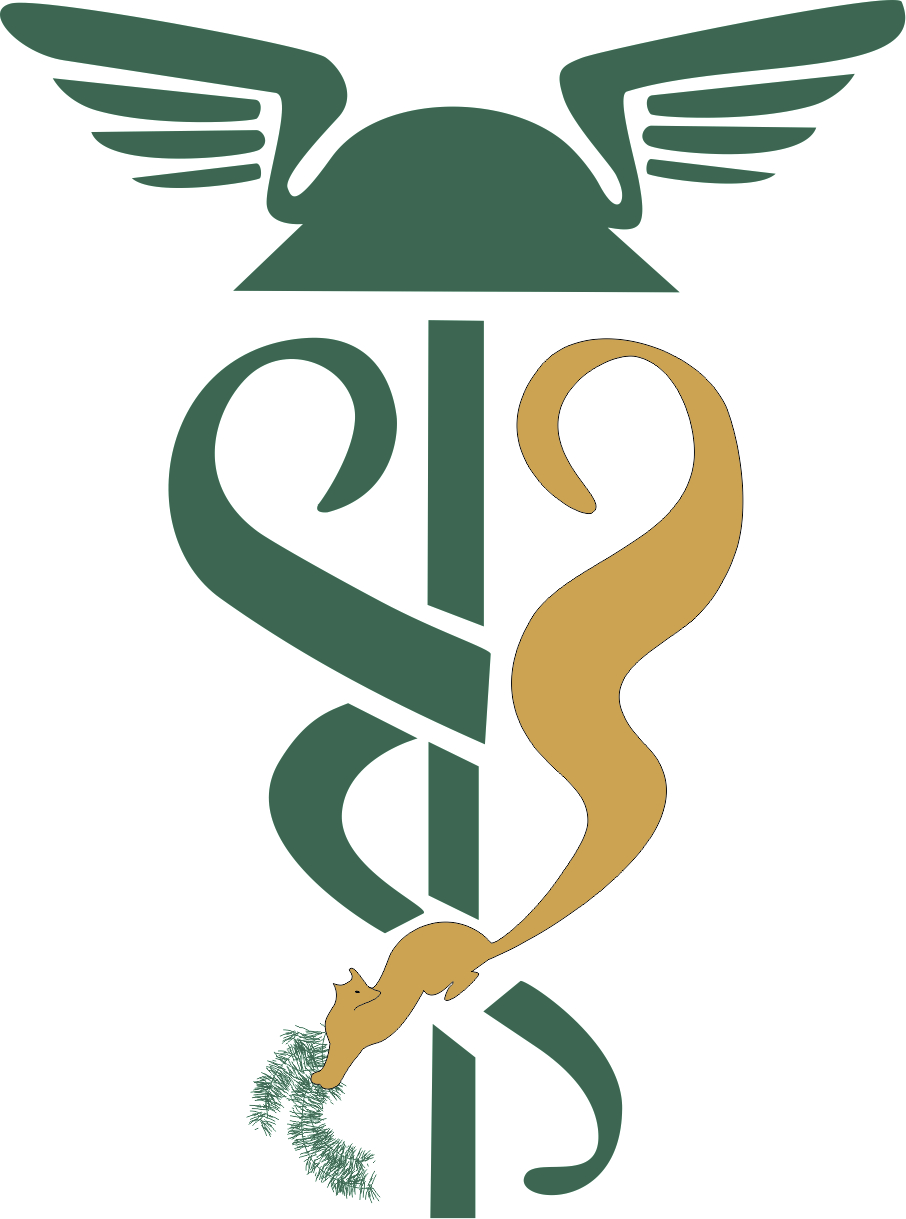 Сургутской торгово-промышленной палатына июнь 2017 г. Наименование мероприятияСрокиФормат мероприятияМесто проведенияСостав участниковЦель проведенияОрганизаторы, контактная информацияФермерский базар на ТЦ «Славянский»2-4 июняФермерский базарТЦ «Славянский»Субъекты малого и среднего предпринимательстваШирокое представление населению продукции от производителей, обеспечение продвижения фермерских товаров.ООО ЦДС Меркурий8 (3462) 501-601«Хит ФМ Уикенд Фэмили». Конкурс  от СТПП «Сургут выбирает»: Шашлык, выпечка, сладости4 июняярмарка конкурсПлощадь перед театром  СурГУСубъекты малого и среднегопредпринимательстваШирокое представление населению продукции от производителей, продвижение товаров местных производителей продуктов питания, создание условий повышения качества товаров, обслуживания ООО ЦДС Меркурий8 (3462) 501-601Вебинар  «Внешнеэкономическая деятельность»6-7 июняВебинар МИМОП ТПП РФб/зал СТППРуководители организаций, индивидуальные предприниматели, юридические службы, контрактные управляющиеПрактические рекомендации предпринимателям по организации  ВЭДЦБП СТПП8 (3462) 501-600Церемония награждения победителей ежегодного  городского конкурса по итогам 2016 года «Предприниматель года»9 июняКонкурсСМДТ ул. Грибоедова д.12Субъекты малого и среднегопредпринимательства зарегистрированные на территории города СургутаФормирование положительного образа малого и среднего предпринимательства, способствование  развитию добросовестной конкуренции и деловой активностиСТППотдел координации,8 (3462) 500-953, 500-945Праздник «Сабантуй»18 июняТорговая ярмарка Площадь перед театром  СурГУСубъекты малого и среднего предпринимательстваШирокое представление населению продукции от производителей, ознакомление с  национальными традициями.ООО ЦДС Меркурий8 (3462) 501-601Вебинар «PR-менеджмент для СТПП» г. Москва19-20 июнявебинарМИМОП ТПП РФб/зал СТПП PR отделы ТПП, организацийПовышение квалификации для сотрудников PR отделов ТПП, организацийЦБП СТПП8 (3462) 501-600Курс «Управление закупками в  соответствии с требованиями Федерального закона № 44 «О контрактной системе в сфере закупок  товаров, работ, услуг для обеспечения государственных и муниципальных нужд»21-22-23 июняКурсы повышения квалификации (144 ч.)б/зал СТППРуководители организаций, индивидуальные предприниматели, юридические службы, контрактные управляющиеОбучение  специалистов по участию в электронных аукционах, информирование об изменениях в законодательстве. Повышение квалификации с выдачей удостоверения установленного образца.ЦБП СТПП8 (3462) 501-600 Вебинар «Федеральная контрактная система. Изменения в 44 и 223-ФЗ»Емцова О.А., г. Москва22-23 июняВебинарМИМОП ТПП РФб/зал СТППРуководители организаций, индивидуальные предприниматели, юридические службы, контрактные управляющиеИнформирование предпринимателей об изменениях в законодательстве о контрактной системеЦБП СТПП8 (3462) 501-600Семинар «Кадровый аудит персонала» Подпольная О.А., Сургутская ТПП27 июняСеминарб/зал СТППРуководители организаций, индивидуальные предприниматели, юридические службы, специалисты и руководители отдела кадровИнформирование предпринимателей и специалистов по кадровому делопроизводству, обучение ЦБП СТПП8 (3462) 501-600